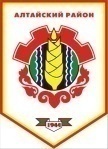 Российская ФедерацияРеспублика ХакасияСовет депутатов Аршановского сельсоветаАлтайского района Республики ХакасияРЕШЕНИЕ11.11.2013 г.                                           с. Аршаново	№ 47Руководствуясь статьёй 28 Федерального закона от 06.10.2003 № 131 - ФЗ «Об общих принципах организации местного самоуправления в Российской Федерации», статьями 17, 29 Устава муниципального образования Аршановский сельсовет, Положением о публичных слушаниях в муниципальном образовании Аршановский сельсовет, Совет депутатов Аршановского сельсовета Алтайского района Республики Хакасия, РЕШИЛ:           1.Назначить публичные слушания по проекту решения Совета депутатов Аршановского сельсовета Алтайского района Республики Хакасия «О    бюджете муниципального образования Аршановский сельсовет на 2014 год и на плановый период 2015-2016 годов» на 17-00 час. 25 ноября 2013г. в здании Администрации Аршановского сельсовета по адресу: с. Аршаново, ул. Ленина, 69.          2. Обнародовать проект решения Совета депутатов Аршановского сельсовета Алтайского района Республики Хакасия «О  бюджете муниципального образования Аршановский сельсовет на 2014 год и на плановый период 2015-2016 годов» в местах, определённых решением Совета депутатов муниципального образования Аршановский сельсовет от 30.03.2006 № 21.3. Назначить ответственной за подготовку и проведение публичных слушаний постоянную комиссию Совета депутатов Аршановского сельсовета Алтайского района Республики Хакасия по бюджету, финансам и экономической политике (Е.Е. Сагалакова).4.Настоящее Решение вступает в силу со дня его официального опубликования (обнародования).Глава Аршановского сельсовета                                                         Н.А. ТанбаевАлтайского района Республики ХакасияО   назначении    публичных      слушаний       по проекту      решения     Совета        депутатов Аршановского сельсовета Алтайского района Республики Хакасия «О    бюджете муниципального образования Аршановский сельсовет на 2014 год и на плановый период 2015-2016 годов»